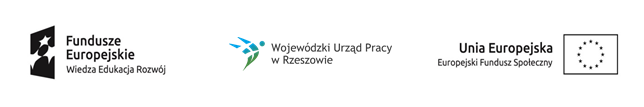 Projekt „Młodzi zawodowi 2”nr projektu: WND-POWR.01.02.01-18-0158/19 realizowanym w ramach PO WER, Działanie 1.2 Wsparcie osób młodych pozostających bez pracy na regionalnym rynku pracy – projekty konkursoweInformacja Uczestnika Projektu o numerze rachunku bankowegoWŁAŚCICIEL RACHUNKU - UCZESTNIK PROJEKTUWŁAŚCICIEL RACHUNKU - UCZESTNIK PROJEKTUWŁAŚCICIEL RACHUNKU - UCZESTNIK PROJEKTUWŁAŚCICIEL RACHUNKU - UCZESTNIK PROJEKTUWŁAŚCICIEL RACHUNKU - UCZESTNIK PROJEKTUWŁAŚCICIEL RACHUNKU - UCZESTNIK PROJEKTUWŁAŚCICIEL RACHUNKU - UCZESTNIK PROJEKTUWŁAŚCICIEL RACHUNKU - UCZESTNIK PROJEKTUWŁAŚCICIEL RACHUNKU - UCZESTNIK PROJEKTUWŁAŚCICIEL RACHUNKU - UCZESTNIK PROJEKTUWŁAŚCICIEL RACHUNKU - UCZESTNIK PROJEKTUWŁAŚCICIEL RACHUNKU - UCZESTNIK PROJEKTUWŁAŚCICIEL RACHUNKU - UCZESTNIK PROJEKTUWŁAŚCICIEL RACHUNKU - UCZESTNIK PROJEKTUWŁAŚCICIEL RACHUNKU - UCZESTNIK PROJEKTUWŁAŚCICIEL RACHUNKU - UCZESTNIK PROJEKTUWŁAŚCICIEL RACHUNKU - UCZESTNIK PROJEKTUWŁAŚCICIEL RACHUNKU - UCZESTNIK PROJEKTUWŁAŚCICIEL RACHUNKU - UCZESTNIK PROJEKTUWŁAŚCICIEL RACHUNKU - UCZESTNIK PROJEKTUWŁAŚCICIEL RACHUNKU - UCZESTNIK PROJEKTUWŁAŚCICIEL RACHUNKU - UCZESTNIK PROJEKTUWŁAŚCICIEL RACHUNKU - UCZESTNIK PROJEKTUWŁAŚCICIEL RACHUNKU - UCZESTNIK PROJEKTUWŁAŚCICIEL RACHUNKU - UCZESTNIK PROJEKTUWŁAŚCICIEL RACHUNKU - UCZESTNIK PROJEKTUWŁAŚCICIEL RACHUNKU - UCZESTNIK PROJEKTUWŁAŚCICIEL RACHUNKU - UCZESTNIK PROJEKTUImię i nazwiskoImię i nazwiskoImię i nazwiskoImię i nazwiskoImię i nazwiskoAdres zamieszkaniaAdres zamieszkaniaAdres zamieszkaniaAdres zamieszkaniaAdres zamieszkaniaPESELPESELPESELPESELPESELBANKBANKBANKBANKBANKBANKBANKBANKBANKBANKBANKBANKBANKBANKBANKBANKBANKBANKBANKBANKBANKBANKBANKBANKBANKBANKBANKBANKNazwa bankuNumer rachunkubankowegoCzytelny podpis